.Start 16 counts into the song.(1-8) TOUCH X3, VINE RIGHT, TOUCH X3, VINE LEFT(9-16) STEP LOCK FORWORD, PIVOT ½ TURN STEP, SIDE ROCK CROSS, SIDE ROCK CROSS(17-24) SWAY RIGHT, LEFT, TRIPLE RIGHT, CROSS, SIDE, SAILOR ¼ TURN LEFT(25-32) SAILOR RIGHT, SAILOR LEFT, PIVOT ½ TURN LEFT, PIVOT ¼ TURN LEFT(33-40) TOUCH CROSS, TOUCH FLICK, TRIPLE BACK, TOUCH CROSS TOUCH FLICK TRIPLE FORWARDStart againNote: There are two Tags in this dance. At the end of walls 2 and 4.At the end of wall 2 do the last eight counts again and add these four counts(1-4)  Stomp right foot, stomp left foot, roll hips right to left, weight ends on left.Start again from topAt the end of wall 4 do the last eight counts again then start from the topENJOYContact: toddrobishaw@hotmail.comKick The Dust Up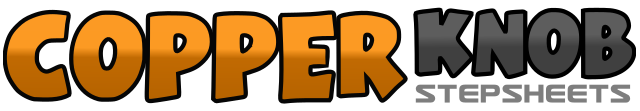 .......Count:40Wall:2Level:Easy Intermediate.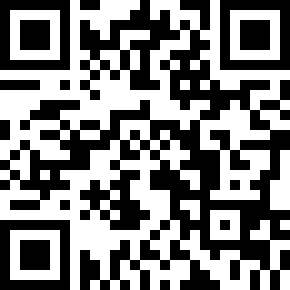 Choreographer:Todd Robishaw (USA) - June 2015Todd Robishaw (USA) - June 2015Todd Robishaw (USA) - June 2015Todd Robishaw (USA) - June 2015Todd Robishaw (USA) - June 2015.Music:Kick the Dust Up - Luke BryanKick the Dust Up - Luke BryanKick the Dust Up - Luke BryanKick the Dust Up - Luke BryanKick the Dust Up - Luke Bryan........1&2Touch right toe to right side, touch next to left foot, touch right toe to right side3&4Step right foot to right side, cross left behind right, step right foot to right side5&6Touch left toe to left side, touch next to right foot, touch left toe to left side7&8Step left foot to left side, cross right behind left, step left foot to left side1&2Step forward on right foot, bring left foot up behind right, step forward on right3&4Step forward on left foot, pivot ½ turn right and shift weight forward to right, step forward on left foot, 6:005&6Rock right foot to right side, recover weight left, cross right over left7&8Rock left foot to left side, recover weight right, cross left over right1-2Sway right, sway left3&4Step right foot to right side, bring left next to right, step right foot to right side5-6Cross left foot over right, step to side on right foot7&8Bring left foot behind right foot as you turn a ¼ turn left, step to side on right foot, step to side and slightly forward on left foot, 3:001&2Cross right foot behind left, step to side on left, step to side and slightly forward on right3&4Cross left foot behind right, step to side on right, step to side and slightly forward on left5-6Step forward on right foot and pivot ½ turn left, shift weight forward to left, 9:007-8Step forward on right foot and pivot ¼ turn left, shift weight forward to left, 6:001&2&Touch right toe forward, cross right over left: no weight change, touch right toe forward, flick or kick right foot back and out to the side3&4Step back on right foot, bring left next to right, step back on right foot5&6&Touch left toe forward, cross left over right: no weight change, touch left toe forward, flick or kick left foot back and to the side7&8Step forward on left foot, bring right next to left, step forward on left foot